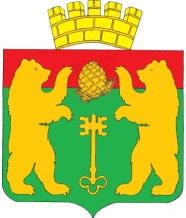 СОВЕТ ДЕПУТАТОВ ПОСЕЛКА КЕДРОВЫЙКРАСНОЯРСКОГО КРАЯРЕШЕНИЕ07.10.2022                                 поселок Кедровый                           №42-141РОб утверждении состава  административной комиссии в поселке Кедровый Красноярского края          На основании Законов Красноярского края от 23.04.2009 №8-3168 
«Об административных  комиссиях в Красноярском крае» и от 23.04.2009 №8-3170 «О наделении органов местного самоуправления муниципальных образований края государственными полномочиями по созданию деятельности административных комиссий», руководствуясь Уставом поселка Кедровый Совет депутатов РЕШИЛ: Утвердить состав административной комиссии в поселке Кедровый Красноярского краяПредседатель комиссииСтешаков Анатолий Владимирович – заместитель главы поселка Кедровый Красноярского края по общественно-политической работеЗаместитель председателя комиссии Быковских Олег Николаевич – заместитель главы поселка Кедровый Красноярского краяОтветственный секретарь комиссииМаклакова Наталья Петровна – ведущий специалист по опеке 
и попечительству в отношении совершеннолетних поселка Кедровый Красноярского краяЧлены комиссии:С момента вступления в силу настоящего решения считать утратившим силу Решение Совета депутатов поселка Кедровый 
от  11.04.2022 №33-103Р «Об утверждении состава  административной комиссии в поселке Кедровый Красноярского края».Решение вступает в силу в день, следующий за днем его официального опубликования в печатном издании «Вести Кедрового».Контроль за выполнением настоящего решения возложить 
на постоянную комиссию Совета депутатов по социальным вопросам.Председатель Совета депутатовпоселка Кедровый  Красноярского края                                       А.Г. БоргояковГлава поселка Кедровый Красноярского края						              В.И. ДюбинИлюшенко Елена Владимировна- главный специалист по земельным вопросам, благоустройству поселка  Кедровый Красноярского края
(по согласованию)Кобцева Нелля Анатольевна- главный специалист по муниципальному имуществу, градостроительной и дорожной деятельности(по согласованию)Котлярова Вера Александровна-  ведущий специалист по опеке 
и попечительству  в отношении несовершеннолетних поселка  Кедровый Красноярского края(по согласованию)Холтобина Светлана Николаевна- представитель общественности поселка Кедровый Красноярского края (по согласованию)Боргояков Александр Геннадьевич - депутат Совета депутатов поселка Кедровый Красноярского края(по согласованию)Васильев Анатолий Петрович- депутат Совета депутатов поселка Кедровый Красноярского края(по согласованию)